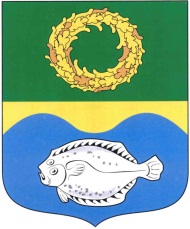 РОССИЙСКАЯ ФЕДЕРАЦИЯКАЛИНИНГРАДСКАЯ ОБЛАСТЬОКРУЖНОЙ СОВЕТ ДЕПУТАТОВМУНИЦИПАЛЬНОГО ОБРАЗОВАНИЯ«ЗЕЛЕНОГРАДСКИЙ ГОРОДСКОЙ ОКРУГ»(первого созыва)   РЕШЕНИЕот 24 июня 2019 года	                        № 318г. ЗеленоградскО согласовании безвозмездной передачи имущества из государственной собственности Калининградской области в муниципальную собственность муниципального образования «Зеленоградский городской округ» В соответствии с пунктом 11 статьи 154 Федерального закона от 22 августа 2004 года № 122-ФЗ «О внесении изменений в законодательные акты Российской Федерации и признании утратившими силу некоторых законодательных актов Российской Федерации в связи с принятием федеральных законов «О внесении изменений и дополнений в Федеральный закон «Об общих принципах организации законодательных (представительных) и исполнительных органов государственной власти субъектов Российской Федерации» и «Об общих принципах организации местного самоуправления в Российской Федерации», пунктом 9 части 1 статьи 16.1 Федерального закона от 6 октября 2003 года № 131-ФЗ              «Об общих принципах организации местного самоуправления в Российской Федерации» окружной Совет депутатов муниципального образования «Зеленоградский городской округ»РЕШИЛ:Согласовать безвозмездную передачу имущества из государственной собственности Калининградской области в муниципальную собственность муниципального образования «Зеленоградский городской округ» согласно приложению.  Опубликовать решение в газете «Волна» и разместить на официальном сайте органов местного самоуправления муниципального образования «Зеленоградский городской округ».Решение вступает в силу со дня официального опубликования.Глава муниципального образования«Зеленоградский городской округ»                                                 С.В. КулаковПриложение к решению окружного Совета депутатов муниципального образования «Зеленоградский городской округ»  от 24 июня 2019 года № 318     _____________________________________________________________________________№п/пНаименованиеимуществаАдрес места нахождения имуществаИндивидуализирующиехарактеристикиимуществаБерегозащитное сооружениеКалининградская область,        Зеленоградский район, пос. ЛеснойОбщая площадь 720 кв.м.